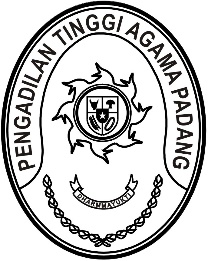 Nomor	:	W3-A/     /KP.04.2/2/2023	07 Maret 2023Lampiran	:	-Perihal	:	Kenaikan Gaji Berkala		a.n. Aidil Akbar, S.E.Yth.	Kepala Kantor Pelayanan Perbendaharaan Negara	PadangDengan hormat,Dengan ini diberitahukan, bahwa berhubung telah dipenuhinya masa kerja dan syarat-syarat lainnya kepada :1.	Nama	:	Aidil Akbar, S.E.2.	NIP	:	1987080820060410013.	Pangkat/Jabatan	:	Penata Muda Tk. I (III/b)/ 			Pengelola Pengadaan Barang/Jasa4.	Kantor/Tempat	:	Pengadilan Tinggi Agama Padang5.	Gaji pokok	:	Rp3.139.400,- (tiga juta seratus tiga puluh Sembilan ribu empat ratus rupiah)	(atas dasar SP terakhir tentang gaji/pangkat yang ditetapkan:a.	Oleh	:	Ketua Pengadilan Tinggi Agama Padangb.	Tanggal dan Nomor	:	2 Maret 2021, W3-A/622/Kp.04.2/3/2021c.	Tanggal mulai berlaku	:	01-04-2021d.	Masa kerja golongan	:	10 tahun 0 bulan	pada tanggal tersebutDITETAPKAN KENAIKAN GAJI BERKALA HINGGA MEMPEROLEH :1.	Gaji pokok baru	:	Rp3.238.300,- (tiga juta dua ratus tiga puluh delapan ribu tiga ratus rupiah) 2.	Berdasarkan masa kerja	:	12 tahun 0 bulan3.	Dalam golongan	:	III/b4.	Mulai berlaku tanggal 	:	01-04-20235.	Kenaikan gaji yang	:	01-04-2025	akan datangDiharapkan sesuai dengan Peraturan Pemerintah Nomor 15 Tahun 2019 kepada Pegawai tersebut dapat dibayarkan penghasilan berdasarkan gaji pokok yang baru.Plt Ketua,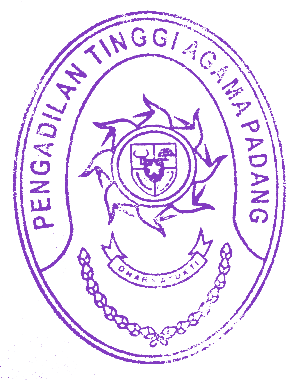 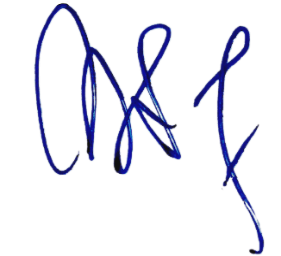 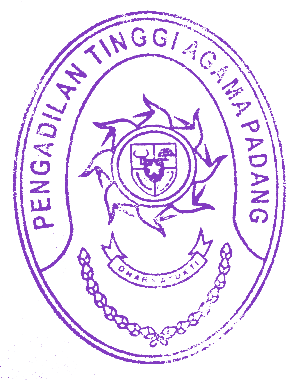 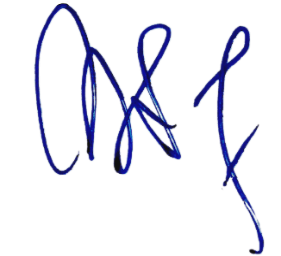 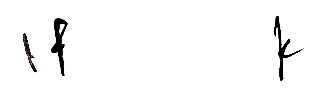 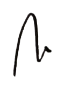 Drs. Bahrul Amzah, M.H.NIP. 195810201989031003Tembusan: Ketua Pengadilan Tinggi Agama Padang (sebagai laporan)Kepala Kantor Regional XII Badan Kepegawaian Negara di Pekanbaru;Kepala Kantor PT. TASPEN (Persero) Cabang Padang;Pegawai yang bersangkutan. 